Alps Road ElementarySchool Counselor 
Constructing a Foundation for Success          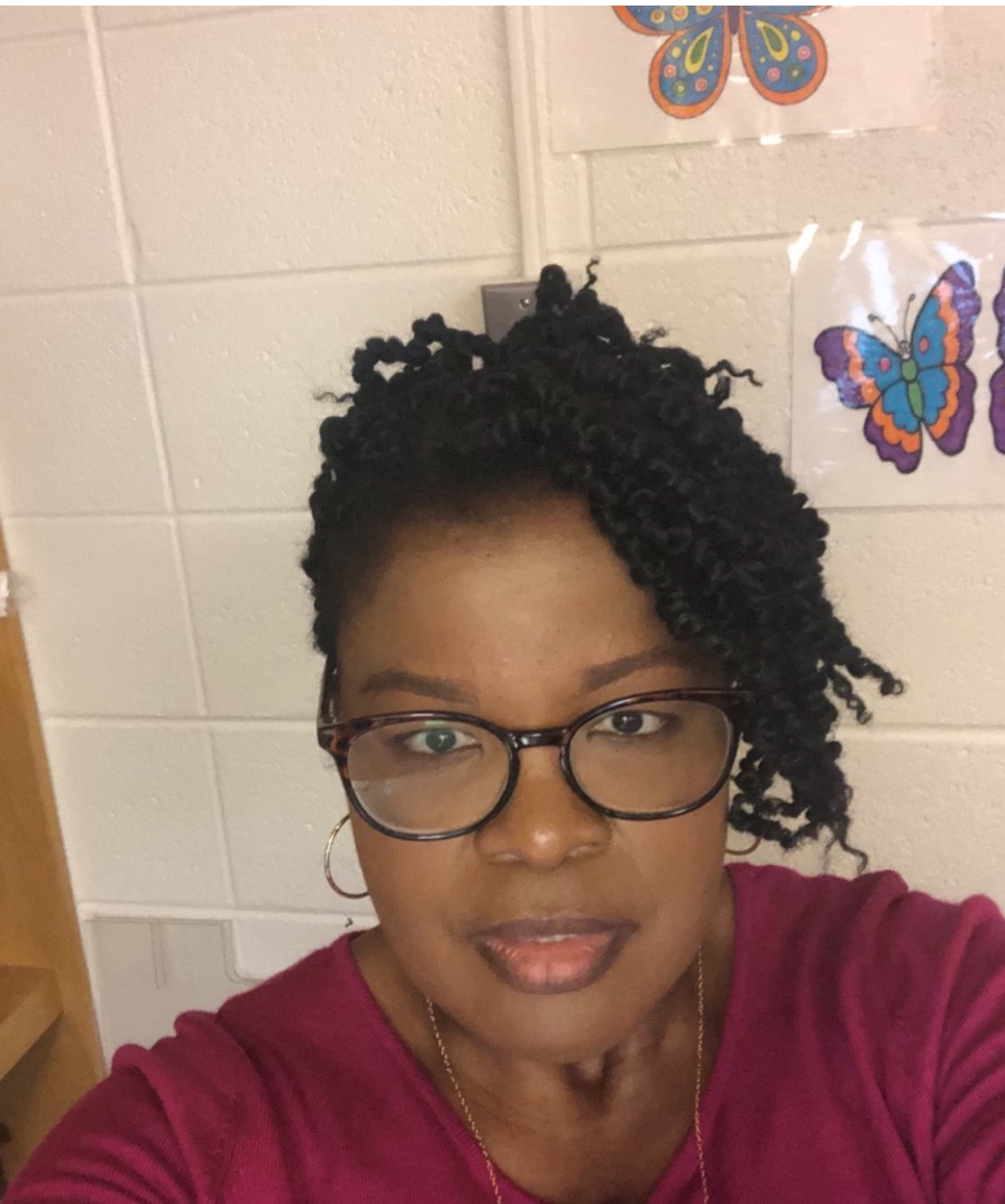 I am Karen Josephs and I am the new school counselor at Alps Road Elementary. I am excited to be a part of the Alps Road Elementary family. I have heard some great things about the school and the community and I feel extremely lucky to be a part of this community. I look forward to working with you and your child this year. I will make every effort to see that your child receives as much personal assistance as possible.  My School Counseling PhilosophyI believe: All students have the right to a safe, welcoming and respectful learning environment.All students’ ethnic, cultural, racial, sexual, and ability differences should be valued and considered in planning, implementing, and evaluating a comprehensive school counseling program.School counseling services must be student centered, data-driven, goal-oriented, and based on the developmental student competencies for all students. Successful student learning requires the active participation, collaboration, mutual respect, and individual accountability of students, teachers, staff, parents, and community members. A responsive counseling service is a significant and integral factor of the total instructional curriculum, designed to promote the growth of all students in academic, career, and personal/social development. 
Please do not hesitate to contact me with any questions or concerns. 
Ms. Karen Josephs
Josephsk@clarke.k12.ga.usTel: 706-548-2261       ext:  32511